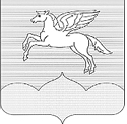 АДМИНИСТРАЦИЯГОРОДСКОГО ПОСЕЛЕНИЯ «ПУШКИНОГОРЬЕ»ПУШКИНОГОРСКОГО РАЙОНА ПСКОВСКОЙ ОБЛАСТИ181370,  рп  Пушкинские Горы,  ул. Пушкинская , 42, тел/факс  (8-1146) 2-34-85; 2-30-21; 2-30-42офиц.сайт:http://pgori.ru  Email:Poselenie.2010@mail.ruИНФОРМАЦИЯперечень объектов водоснабженияпо населенным пунктам городского поселения «Пушкиногорье»Глава Администрации городскогопоселения «Пушкиногорье»                                                          А.В.АфанасьевНаименование населенного пунктаВодопровод, водоразборная колонка, колодецД.АвдошиКолодецД.АнашкиноКолодецД.АнтоновоКолодецД.АраповоКолодецД.АстахновоВодопровод, колонкаД.АтюхиноКолодецД.АфромеиКолодецД.АшитковоКолодецД.БалышиКолодецД.БарашкиноКолодецД.БеляиКолодецД.БерезиноКолодецД.БирюлиКолодецД.БлажиВодопровод, колонкаД.БобрыКолодецД.БоговоКолодецД.БогомолыВодопровод, колонкаД.БорововоКолодецД.БрюховоКолодецД.БугровоВодопровод, колонкаД.БурловоКолодецД.БуруныКолодецД.БутевоКолодецД.БушиКолодецД.ВечеКолодецД.ВласовоколодецД.ВолочекколодецД.ВорогушиноКолодецД.ВороничВодопровод, колонкаД.ВоскресенскоеКолодецД.ГайкиКолодецД.ГаньковоКолодецД.ГариноВодопровод, колонкаД.ГлазкиКолодецД.ГолубкогоКолодецД.ГолубыКолодецД.ГубиноКолодецД.Гузаревы-БоровыКолодецД.ДедовцыКолодецД.ДемидковоКолодецД.ДмитровоКолодецД.ДороховоКолодецД.ДуплиКолодецД.Жаворонки-СлепниКолодецД.ЖаркиКолодецД.ЖелезовоКолодецД.ЗагоскиКолодецД.ЗимариКолодецД.КавриноКолодецД.КаменецКолодецД.КапустиноКолодецД.КашиноКолодецД.КирилловоКолодецД.КлопыКолодецД.КожиноКолодецД.КозаныКолодецД.КозлякиВодопровод, колонкаД.КокориноВодопровод, колонкаД.КолокановоВодопровод, колонкаД.КосохновоКолодецД.КостиноКолодецД.КотьянковоКолодецД.КошкиноВодопровод, колонкаД.КреневкаКолодецД.КрыловоКолодецД.КуялыКолодецД.ЛежневоКолодецД.ЛешовоКолодецД.ЛобазыКолодецД.ЛопатиноКолодецД.ЛосиКолодецД.ЛуговкаКолодецД.МалыгиноКолодецД.МихновоВодопровод, колонка , колодецД.НифакиКолодецД.Новая БерезовкаВодопровод, колонкаД.НосовоВодопровод, колонкаД.ОсницаКолодецД.ПальчихиноКолодецД.ПаренцевоКолодецД.ПестовоКолодецД.ПетровскоеВодопровод, колонкаД.ПечехновоКолодецД.ПодборноеКолодецД.ПодборьеВодопровод, колонкаД.ПодкрестьеВодопровод, колонкаД.Попова ГораКолодецД.ПриворотКолодецД.ПундровкаКолодецД.ПустынькиКолодецД.РакшиноКолодецД.РаховоКолодецД.РомашкиКолодецД.РудиноКолодецД.РумянцевоКолодецД.РытицаКолодецД.СавкиноКолодецД.СвинухиКолодецД.СеливановоКолодецД.СелихновоКолодецД.Середкино-СлепниКолодецД.СермолыКолодецД.СимановоКолодецД.СиничиноКолодецД.СмыкиКолодецД.СнеговоКолодецД.Сорокино-ЖукиКолодецД.ТрукшиКолодецД.ТюшкиноКолодецД.УльяшкиКолодецД.УсыКолодецД.ФедьковоКолодецД.ХохлыКолодецД.ЦецыКолодецД.ЧухныКолодецД.ШаробыкиВодопровод, колонкаД.ШевелиВодопровод, колонкаД.ЩеглыниКолодецД.Щемеровы-БоровыКолодецРп.Пушкинские ГорыВодопровод, колонка